SURAT PERNYATAAN PENGALIHAN HAK PUBLIKASI (License to Publish Agreement) Judul Naskah : “Proposed Proposed Determination of Work Criteria Standards on OMAX Ratio Performance to Increase Productivity”Penulis : Umi Tri Utami, Utaminingsih Linarti, Susanto SudiroNaskah ini asli dan penulis mengalihkan Hak Publikasi naskah kepada Jurnal Ilmiah Teknik Industri (JITI), jika dan ketika naskah ini diterima untuk dipublikasikan. Adapun Hak Cipta tetap menjadi milik Penulis. Setiap orang yang terdapat sebagai penulis pada naskah ini telah berkontribusi terhadap substansi dan intelektual, serta harus bertanggung jawab kepada publik. Jika di masa mendatang terdapat pemberitahuan pelanggaran Hak Cipta maka merupakan tanggung jawab penulis, bukan tanggung jawab Jurnal Ilmiah Teknik Industri. Naskah ini berisi karya yang belum pernah diterbitkan dan tidak sedang dipertimbangkan untuk dipublikasikan di jurnal lain. Yogyakarta, 3 Februari 2022Yang membuat pernyataan, 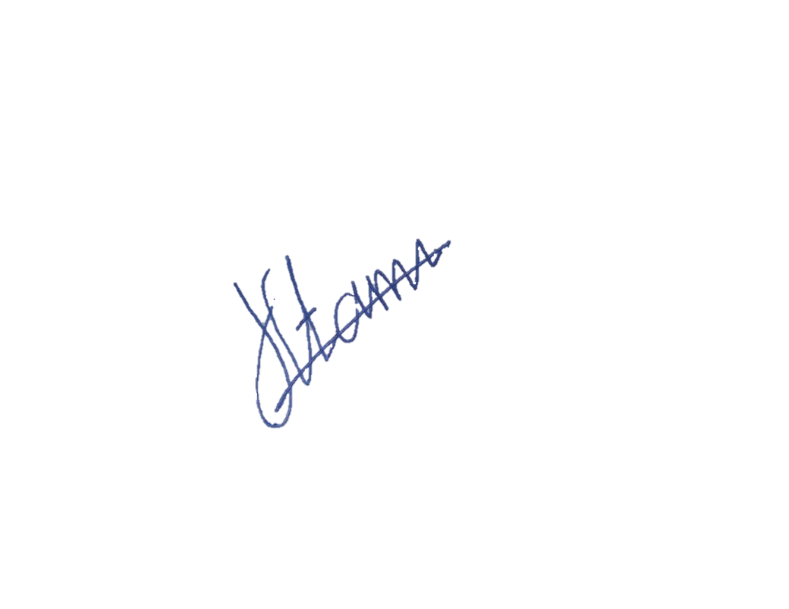 Umi Tri Utami